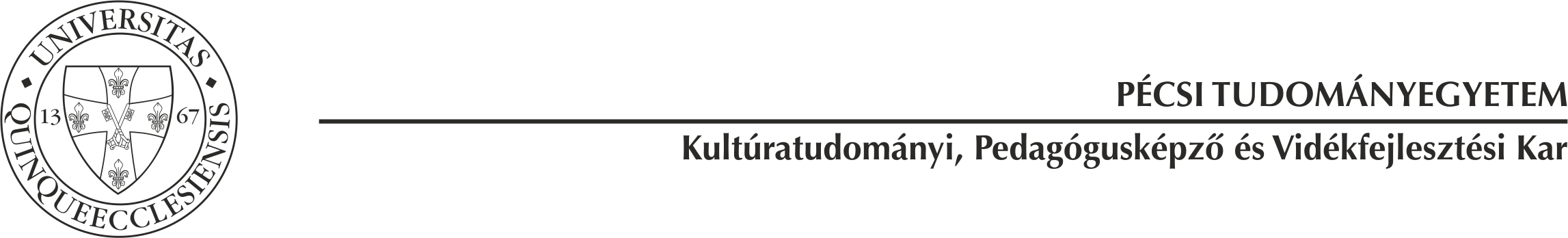 Topic of request(e.g.: issuing a certificate, sending an official document or copy, equivalent document transfer, etc.)Personal data of the student Name:	Neptun-code: 	Address of notification:	Phone number: 	E-mail address: 	Field of study:	Place of education: SZEKSZÁRD / PÉCS *Year:	 semester:	 work schedule:  daytime  / correspondence courses* 			* please underlineReasons for the request: 	Please note: please attach the certificates, official documents that are needed, compulsory and support your request. (Always check the need and validity, in certain cases the lack of compulsory documents can result in the rejection of your request!). If you insist on receiving the answer to your mailbox, please provide an envelope with stamps and address, otherwise the decision will be available at the Information Point in person. …………………………..,  ……………… Year …………………… Month …….. Day		…………………………………….		Signature of the studentDecision		…………………………………….		SignatureActionAction implemented:…………………….., ……………… Year …………………… Month …….. Day		…………………………………….		SignatureUniversity of PécsFaculty of Culture, Education and Rural Development(PTE KPVK)Student request serial number:PTE/                 page number: 1/2.University of PécsFaculty of Culture, Education and Rural Development(PTE KPVK)Student request serial number:PTE/                 page number: 2/2.